               АДМИНИСТРАЦИЯ МУНИЦИПАЛЬНОГО ОБРАЗОВАНИЯЧИСТИКОВСКОГО СЕЛЬСКОГО ПОСЕЛЕНИЯРУДНЯНСКОГО РАЙОНА СМОЛЕНСКОЙ ОБЛАСТИП О С Т А Н О В Л Е Н И Е от  29.12.2011 № 66О внесении      изменений    в    постановлениеГлавы        муниципального           образованияЧистиковского          сельского          поселения Руднянского    района    Смоленской    области «О создании    комиссии      по       соблюдению требований    к    служебному           поведениюмуниципальных   служащих    Администрации муниципального образования    Чистиковского сельского поселения       Руднянского    района Смоленской      области        и урегулированию конфликта интересов, утверждение положения о комиссии» от 13.09.2010 № 21   В соответствии с Федеральным законом от 2 марта 2007 года № 25-ФЗ «О муниципальной службе в Российской Федерации», областным законом от 29 ноября 2007 года № 109-з «Об отдельных вопросах муниципальной службы в Смоленской области»	Приложение № 1 изложить в следующей редакции:Комиссия по соблюдению требований к служебному поведению муниципальных служащих Администрации муниципального образования Чистиковского сельского поселения Руднянского района Смоленской области и урегулированию конфликта интересовИванова Алеся Михайловна – специалист Администрации МО Чистиковского                                                     сельского поселения Руднянского района                                                   Смоленской области – председатель  комиссии  Федосеенкова Валентина Евгеньевна – старший менеджер Администрации МО                                                                Чистиковского сельского поселения                                                                 Руднянского района Смоленской                                                                области – зам. председателя комиссии Королькова Марина Петровна -  менеджер Администрации МО Чистиковского                                                        сельского поселения Руднянского района                                                        Смоленской области – секретарь комиссииЧлены комиссии:Иванькина Надежда Николаевна – старший инспектор Администрации МО                                                            Чистиковского сельского поселения                                                              Руднянского района Смоленской области Соловьева Валентина Алексеевна – депутат Совета депутатов Чистиковского                                                               сельского поселения Руднянского района                                                              Смоленской области      Глава муниципального образования Чистиковского сельского поселения Руднянского района Смоленской области                               Н.В. Логанов       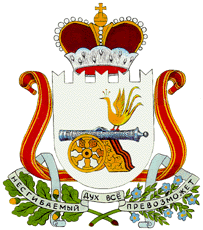 